Министерство науки и высшего образования Российской Федерации Федеральное государственное бюджетное образовательное учреждение высшего образования «Тульский государственный университет»Утвержденорешением Ученого советапротокол от _________ №____председатель Ученого совета______________ О.А. КравченкоПОЛОЖЕНИЕ О СТРУКТУРНОМ ПОДРАЗДЕЛЕНИИ ТулГУ Лаборатория химической конверсии возобновляемой биомассы и органического синтезаПСП ТулГУ ХимКВБ-2022Проректор по НР                                                                           М.С. ВоротилинНачальник ЮУ                                                                                  Н.Я. МатвееваНачальник ОМКОД                                                                            Е.А. СаввинаНачальник УАК                                                                                      М.В. ЛуневИ.о. начальника ПЭУ                                                                   Н.В. ПрохорцоваУченый секретарь                                                                                 Л.И. ЛосеваДиректор БиоХимТехЦентра                                                            В.А. АрляповЗаведующий лабораторией ХимКВБ                                          Б.Я. Карлинский1 Общие положения1.1 Лаборатория химической конверсии возобновляемой биомассы и органического синтеза (допустимые сокращения: ХимКВБ, ХКВБиОС, ХимКВБиОС) является структурным подразделением в составе научно-исследовательского центра «БиоХимТех» ТулГУ и осуществляет исследовательскую работу в рамках научных направлений центра. Лаборатория действует в соответствии с Уставом ТулГУ, настоящим Положением, Положением об научно-исследовательском центре «БиоХимТех», а также Федеральными законами от 29.12.2012 №273-ФЗ «Об образовании в Российской Федерации», от 25.12.2008 №273-ФЗ «О противодействии коррупции», от 06.03.2006 №35-ФЗ «О противодействии терроризму». 1.2 Лабораторию возглавляет заведующий, прошедший конкурсный отбор в соответствии с «Положением о порядке проведения конкурса на замещение должностей научных работников ФГБОУ ВО «ТулГУ» и обладающий ученой степенью доктора или кандидата наук, опубликованными научными трудами, опытом научной и организаторской работы не менее 5 лет. На должность заведующего лабораторией на срок до 3 лет могут быть назначены не имеющие ученой степени высококвалифицированные специалисты соответствующей области знаний, обладающие указанным опытом работы. По итогам конкурсного отбора с заведующим лабораторией заключается трудовой договор в соответствии с трудовым законодательством РФ. Назначение на должность и освобождение от нее проводится приказом ректора. 1.3 Лаборатория руководствуется в своей деятельности действующим законодательством Российской Федерации в области науки и высшего образования, нормативно-правовыми актами Министерства науки и высшего образования Российской Федерации, Уставом ТулГУ, правилами внутреннего трудового распорядка, приказами ректора и распоряжениями проректоров, директора БиоХимТехЦентра, решениями Ученого совета университета, настоящим Положением и иными локальными нормативными актами.1.4 Лаборатория не является юридическим лицом.1.5 Лаборатория подчиняется директору БиоХимТехЦентра. Лаборатория организуется по решению Ученого совета ТулГУ. Организация, переименование, разделение, слияние или ликвидация лаборатории осуществляются на основании решения Ученого совета университета и утверждения приказом ректора.1.6 Содержание и регламентацию работы лаборатории определяют годовые и перспективные планы развития и локальные нормативные акты ТулГУ. Результаты работы лаборатории формулируются в ежегодных письменных отчетах.1.7 Эмблема лаборатории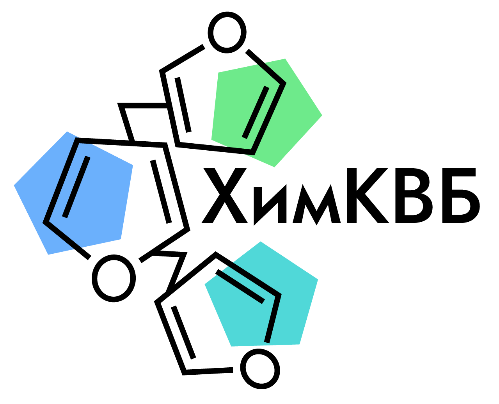 2 Основные задачи2.1 Организация и проведение фундаментальных и прикладных научно-исследовательских работ в сфере органической, аналитической и физической химии как в соответствии с текущими направлениями деятельности лаборатории и БиоХимТехЦентра, так и работниками лаборатории в инициативном порядке; получение и систематизация научного знания.2.2 Анализ и обобщение полученных данных с целью формулирования и обнародования результатов работы лаборатории в виде научных публикаций в открытой печати, тезисов докладов, а также выступлений на российских и международных конференциях, симпозиумах и семинарах.2.3 Создание условий для формирования из работников лаборатории, являющихся студентами и аспирантами ТулГУ, а также других работников, высококвалифицированных специалистов в области фундаментальной и прикладной химии с широким перечнем компетенций в сферах органического синтеза, катализа и физико-химических методов исследования.2.4 Организация и активное участие в научном обмене между лабораторией и сотрудничающими с ТулГУ научно-исследовательскими, образовательными и прочими организациями для расширения взаимодействия, обмена опытом и укрепления связей между партнерами в различных областях.3 Функции3.1 Организация и проведение поисковой работы в ходе анализа научной литературы по тематикам работы лаборатории, выявление актуальных проблем, тенденций развития и современного состояния науки в анализируемых областях, с привлечением российских и международных индексируемых баз данных и других доступных средств информационного поиска.3.2 Организация и проведение экспериментальных работ по текущим направлениям научных исследований лаборатории, апробация и модификация описанных в литературе синтетических методик, развитие и разработка новых методов и подходов для решения исследовательских задач с привлечением доступного оборудования и материальной базы.3.3 Контроль и поддержка рабочего состояния оборудования и материально-технической базы лаборатории, изучение последних достижений в области разработки синтетического и аналитического оборудования для последующего расширения материально-технической базы с целью решения возникающих научно-исследовательских задач на более высоком уровне.3.4 Ознакомление научного сообщества с результатами проведенных в лаборатории исследований путем подготовки к публикации в рецензируемых изданиях научных статей, обобщающих результаты работы по текущим направлениям. Подготовка тезисов и докладов (стендовых, устных, пленарных) для участия работников в российских и международных научных конференциях, симпозиумах, конгрессах, семинарах и т.д.3.5 Формирование и поддержание баз данных лаборатории, предоставление ежегодной отчетности о научной деятельности в соответствии с требованиями локальных нормативных актов ТулГУ.3.6 Осуществление связей с предприятиями, учреждениями, научно-исследовательскими организациями, учебными заведениями с целью обмена передовым опытом, оказания научных (научно-технических) услуг, получения научных (научно-технических) консультаций.3.7 Подготовка отзывов на присланные в ТулГУ диссертации (авторефераты диссертаций) по соответствующим направлениям работы лаборатории научным специальностям и тематикам.3.8. Подготовка и внесение предложений директору БиоХимТехЦентра и руководству ТулГУ по расширению и актуализации материально-технической базы лаборатории и центра, приобретению подписок на информационные сервисы и базы данных, а также другое необходимое для научной работы программное обеспечение.4 Организационная структура, взаимоотношения и связи с другими подразделениями4.1 Заведующий лабораторией подчиняется непосредственно директору БиоХимТехЦентра и действует в соответствии с Должностной инструкцией. Заведующий лабораторией осуществляет организацию и руководство всеми направлениями деятельности лаборатории и несет полную ответственность за качество и своевременность выполнения возложенных настоящим положением на лабораторию задач, реализацию плана работы лаборатории по всем направлениям деятельности.4.2 Различные организационные и другие текущие вопросы, касающиеся функционирования лаборатории, по инициативе работников могут быть вынесены и обсуждены на лабораторных семинарах. Председателем лабораторного семинара является заведующий лабораторией, секретарь заседания назначается председателем из числа присутствующих работников. Выписка из протокола лабораторного семинара может быть использована в качестве рекомендации для трудоустройства работника, зачисления в аспирантуру, рекомендации диссертационному совету по принятию материалов к защите и т. д.5 Номенклатура дел подразделенияИндекс делаЗаголовок дела (тома, части)Кол-во дел (томов, частей)Срок хранения и № статей по перечню Примечание 7-23-07-01Годовые планы и отчеты работы Лаборатории химической конверсии возобновляемой биомассы и органического синтезаПост.ст. 202, 2157-23-07-02Положение о Лаборатории химической конверсии возобновляемой биомассы и органического синтеза (копия)ДМНПодлинникив ПЭУ7-23-07-03Должностные инструкции работников Лаборатории химической конверсии возобновляемой биомассы и органического синтеза (копии)ДМНПодлинникив ПЭУ7-23-07-04Приказы, распоряжения ректора (проректоров) ТулГУ (копии)ДМНПодлинникив общем отделе7-23-07-05Переписка со сторонними организациями по вопросам деятельности (поступающая)5 л. ЭПКст. 707-23-07-06Переписка со сторонними организациями по вопросам деятельности (отправляемая)5 л. ЭПКст. 707-23-07-07Внутренние документы (докладные, служебные записки)5 л. ЭПКст. 477-23-07-08Документы (планы, отчеты, акты, справки, графики тренировок, копии приказов об итогах подготовки ТулГУ в области гражданской обороны, защиты от чрезвычайных ситуаций и обеспечения пожарной безопасности, список работников института и не работающих членов их семей, подлежащих эвакуации, расчет на вывоз имущества института при эвакуации в безопасный район) (копии)ДМНПодлинникив УБЖ7-23-07-09Инструкции по охране труда (копии)ДМНПодлинникив УБЖ7-23-07-10Журналы регистрации инструктажа и контроля на рабочем месте45 л.ст. 423 а7-23-07-11Журналы регистрации инструктажа и контроля по пожарной безопасности, по электробезопасности, административного контроля3 г.ст. 6137-23-07-12Документы по материально-техническим ценностям (акты по списанию, инвентаризационные ведомости, накладные, требования) (копии)ДМНПодлинникив УБУиО7-23-07-13Протоколы и отчеты по внутреннему аудиту5 л. ЭПКст. 140, 1477-23-07-14	Документы стратегического развития ТулГУ (стандарты системы менеджмента качества, Политика в области качества, Миссия ТулГУ) (действующие) (копии)ДМНПодлинникив ОМКОДhttp://tulsu.ru/7-23-07-15Локальные нормативные акты по антикоррупционной деятельности, в том числе Политика по противодействию проявлениям коррупции и Кодекс корпоративной этики ТулГУ (копии)ДМНПодлинникив ОМКОД7-23-07-16Документы (журнал учета инструктажа по действиям в чрезвычайных ситуациях, журнал регистрации использования изделий медицинского назначения при оказании первой помощи, приказы ректора(копии)) по организации работы по гражданской обороне и чрезвычайным ситуациям3 г.ст. 608Подлинники приказовв общем отделе7-23-07-17Журнал по учету прекурсоров10 л. (1)(1) После внесения последней записи,ФЗ РФ №3 от 08.01.1998 «О наркотических средствах и психотропных веществах»7-23-07-18Номенклатура дел Лаборатории химической конверсии возобновляемой биомассы и органического синтеза.ст. 157